Swinging On A StarJimmy Van Heusen and Johnny Burke 1944or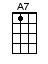 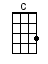 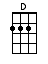 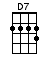 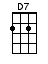 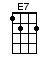 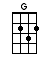 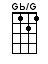 < NOTE THE SWINGIN’ SLIDES AT THE END OF EACH CHORUS! >< KAZOOS starting note:  B >INSTRUMENTAL INTRO:  / 1 2 3 4 / 1 2 3Would you [E7] like to swing on a [A7] starCarry [D7] moonbeams home in a [G] jarAnd be [E7] better off than you [A7] are[D7] Or would you rather be a [G] mule? [Gb][G]CHORUS:Would you [E7] like to swing on a [A7] starCarry [D7] moonbeams home in a [G] jarAnd be [E7] better off than you [A7] are[D7] Or would you rather be a [G] mule? [Gb][G]A [G] mule is an [C] animal with [G] long funny [C] earsHe [G] kicks up at [C] anything he [G] hearsHis [A7] back is brawny but his [D] brain is weakHe's [A7] just plain stupid with a [D7] stubborn streakAnd by the [G] way if you [C] hate to go to [G] school [E7][A7] You may grow [D7] up to be a [G] muleCHORUS:Would you [E7] like to swing on a [A7] starCarry [D7] moonbeams home in a [G] jarAnd be [E7] better off than you [A7] are[D7] Or would you rather be a [G] pig? [Gb][G]A [G] pig is an [C] animal with [G] dirt on his [C] faceHis [G] shoes are a [C] terrible dis-[G]graceHe [A7] has no manners when he [D] eats his foodHe's [A7] fat and lazy and ex-[D7]tremely rudeBut if you [G] don't care a [C] feather or a [G] fig [E7][A7] You may grow [D7] up to be a [G] pigCHORUS:Would you [E7] like to swing on a [A7] starCarry [D7] moonbeams home in a [G] jarAnd be [E7] better off than you [A7] are[D7] Or would you rather be a [G] fish? [Gb][G]A [G] fish won't do [C] anything but [G] swim in a [C] brookHe [G] can't write his [C] name or read a [G] bookTo [A7] fool the people is his [D] only thoughtAnd [A7] though he's slippery he [D7] still gets caughtBut then if [G] that sort of [C] life is what you [G] wish [E7][A7] You may grow [D7] up to be a [G] fishCHORUS:And all the [E7] monkeys aren't in the [A7] zooEvery-[D7]day you see quite a [G] fewSo you [E7] see it's all up to [A7] you[D7] You can be better than you [E7] are[A7] You can be [D7] swinging on a [G] star [Gb][G]orwww.bytownukulele.ca